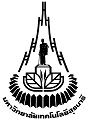 รายละเอียดวัสดุที่จะต้องจัดซื้อในการทำโครงงาน เรื่อง..............................................................................................................................................................................................................................................................................................1........................................................................................................2........................................................................................................3........................................................................................................4.........................................................................................................5........................................................................................................6........................................................................................................7.........................................................................................................8.........................................................................................................9.........................................................................................................10.......................................................................................................					รวมเป็นเงินทั้งสิ้น.................................................................				(.................................................................................................................)						ลงนาม ............................................................					(........................................................................................................)								อาจารย์ที่ปรึกษา